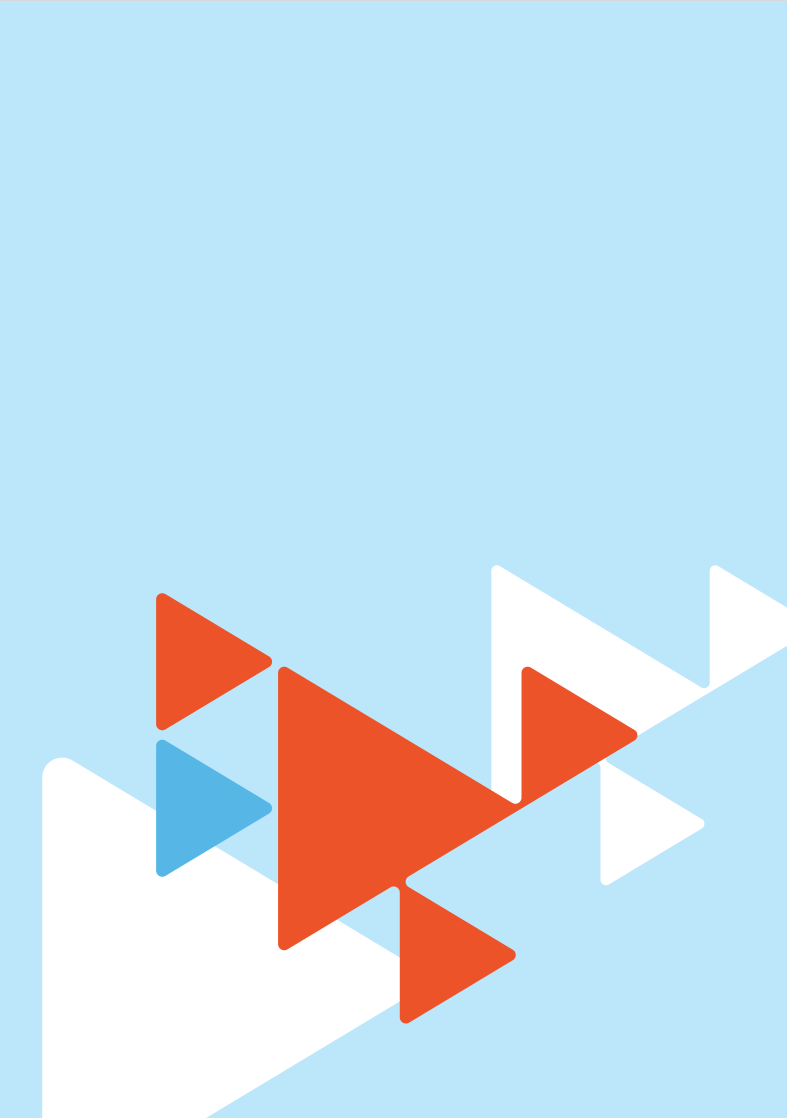 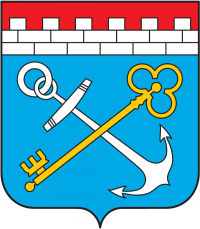 Основные тенденции развития регистрируемого рынка труда Ленинградской областив 1 полугодии 2022 годаВ 1 полугодии 2022 года на рынке труда Ленинградской области при некотором росте безработицы  в целом сохранялась стабильная ситуация. Рынок труда развивался в условиях продолжавшихся изменений в финансовой, экономической и других сферах.         Сохранялась высокая активность жителей региона по поиску вариантов трудоустройства. Среди них граждане, имевшие ранее возможность длительное время не работать.	Поддержанию стабильной ситуации и недопущению резкого роста безработицы на рынке труда Ленинградской области способствовала реализация мероприятий Государственной программы Ленинградской области «Содействие занятости населения Ленинградской области» (далее – госпрограмма) (утверждена постановлением Правительства Ленинградской области                  от 7 декабря 2015 года № 466).В 1 полугодии 2022 года гражданами поданы 38216 заявлений о предоставлении государственных услуг (далее – госуслуга).Получили госуслуги:по профессиональной ориентации – 17 040 человек;по психологической поддержке – 2071 безработный гражданин;	по социальной адаптации – 2095 безработных граждан;	по началу осуществления предпринимательской деятельности безработных граждан – 1320 человек.Предложение рабочей силыВ 1 полугодии 2022 года обратились в службу занятости за содействием в поиске подходящей работы 16808 человек, что на 6617 человек меньше, чем в 1 полугодии 2021 года.Рынок труда Ленинградской области пополняли:жители области, работавшие в Санкт-Петербурге и других регионах, и уволенные                       по различным причинам. С начала 2022 года, это 3418 областных жителей (обратившийся                    в службу занятости), на 1884 человека больше, чем в 1 полугодии 2021 года (1534 человека);граждане, уволенные в связи с ликвидацией организации, либо сокращением численности или штата работников организации, – 687 человек (4,1% от обратившихся в поиске подходящей работы), что на 227 человек меньше, чем в 1 полугодии 2021 года;граждане, которые в наибольшей степени испытывали трудности в поиске работы, из них:235 пенсионеров (1,4% от обратившихся в поиске подходящей работы);472 инвалида (2,8%);4251 родитель, имеющий несовершеннолетних детей (25,3%); 1513 граждан, стремящихся возобновить трудовую деятельность после длительного (более года) перерыва, (9%) и др.Среди граждан, обратившихся в поиске подходящей работы (16808 человек): незанятых граждан – 74,1% (в 1 полугоднии 2021 года – 80,1%);	женщин – 53,8% (в 1 полугоднии 2021 года – 55,8%);молодежи в возрасте 14-29 лет – 40,5% (в 1 полугоднии 2021 года – 38,1%).Безработные гражданеНа начало июля 2022 года зарегистрировано безработными 4319 человек, что на 15276 человек меньше, чем на начало июля 2021 года (6133 человек).В течение 1 полугодия 2022 года на учет поставлено от 101 безработного гражданина                          в Подпорожском муниципальном районе (1,7% от общей численности зарегистрированных безработных граждан) до 1674 безработных граждан во Всеволожском муниципальном районе (27,5%).По всем причинам с регистрационного учета сняты 6095 безработных граждан, в том числе в связи с:трудоустройством – 2518 человек (41,3%);по другим причинам – 3577  человек (58,7%).Сокращение безработных граждан к началу июля 2022 года по сравнению с началом        2022 года отмечено в Бокситогорском, Волосовском, Волховском, Гатчинском, Киришском, Кировском, Ломоносовском, Лужском, Приозерском, Тихвинском муниципальных районах                      и Сосновоборском городском округе. Незначительное увеличение безработных граждан наблюдалось во Всеволожском, Выборгском, Кингисеппском, Лодейнопольском, Подпорожском, Сланцевском, Тосненском муниципальных районах. Состав безработных граждан В общей численности безработных граждан, состоявших на учете в службе занятости населения, в конце июня 2022 года (4319 человек):осуществлявших трудовую деятельность – 4138 человек (95,8%), из них:
по причинам прекращения трудовой деятельности:уволенные по собственному желанию – 2897 человек (70%);уволенные по соглашению сторон – 464 человека (11,2%);уволенные в связи с ликвидацией организации, либо прекращением деятельности индивидуальным предпринимателем – 337 человек (8,1%);уволенные с государственной службы – 44 человека (1,1%).Из 4319 безработных граждан:по возрасту:16-17 лет – 5 человек (0,1%);18-19 лет – 32 человека (0,7%);20-24 года – 184 человека (4,3%);25-29 лет – 351 человек (8,1%);30-34 года – 688 человек (16%);35-49 лет – 1936 человек (44,8%);50 лет и старше – 1123 человека (26%);по образованию:высшее образование – 1631 человек (37,8%);среднее проф. образование – 1411 человек (32,7%);	среднее общее образование – 679 человек (15,7%);основное общее образование – 543 человека (12,6%);не имеющие основного общего образования – 55 человек (1,3%);по отдельным категориям граждан:родителей, имеющих несовершеннолетних детей, всего – 1531 человек (35,4%);инвалидов – 251 человек (5,8%);граждан предпенсионного возраста – 657 человек (15,2%);граждан, стремящихся возобновить трудовую деятельность после длительного перерыва (более одного года), – 404 человека (9,4%);граждан, впервые ищущих работу (ранее не работавших), – 181 человек (4,2%).Распределение безработных граждан по продолжительности безработицыСредняя продолжительность безработицы в целом по Ленинградской области к началу июля 2022 года сократилась – до 3,4 месяца (в начале текущего года – 3,9 месяца).Уровень регистрируемой безработицыУровень регистрируемой безработицы в Ленинградской области на 01.07.2022 имел значение 0,4% (в начале 2022 года – 0,5%).                  При среднеобластном уровне регистрируемой безработицы в начале июля 2022 года – 0,4%, по территориям этот показатель имел значение: от 0,2% в Волховском, Гатчинском, Киришском, Ломоносовском муниципальных районах и Сосновоборском городском округе и до 0,8%                         в Сланцевском муниципальном районе. К началу июля 2022 года по сравнению с началом 2022 года снижение уровня регистрируемой безработицы отмечено в Бокситогорском, Волосовском, Волховском, Киришском, Ломоносовском, Приозерском муниципальных районах и Сосновоборском городском округе;незначительное увеличение уровня регистрируемой безработицы отмечено                                     в  Выборгском, Кингисеппском, Сланцевском, муниципальных районах;уровня регистрируемой безработицы не изменился во Всеволожском, Гатчинском, Кировском, Лодейнопольском, Лужском, Подпорожском, Тосненском, Тихвинском муниципальных районах.Ленинградская область, по-прежнему, входила в ограниченное число субъектов                           в РФ, имевших минимальный уровень регистрируемой безработицы.По состоянию на 01.07.2022 только в Ленинградской, Волгоградской, Тульской областях              и в Ханты-Мансийском, Ямало-Ненецкий авт.округах этот показатель имел значение – 0,4%,               в г. Севастополе – 0,3%.Спрос на рабочую силуВ 1 полугодии 2022 года взаимодействие с работодателями, в части предоставления информации о потребности в рабочей силе и подбора необходимых кадров, оставалось одним                из важных направлений деятельности службы занятости. По заявкам работодателей, в соответствии с их критериями осуществлялся подбор работников нужной профессии и квалификации.В течение 1 полугодия 2022 года работодателями: заявлены 46684 «новые» вакансии; сняты с учета по различным причинам, в том числе в связи с трудоустройством на них граждан 49707 вакансий. В числе «новых» вакансий:6897 вакансий (15%) предоставлены организациями муниципальной формы собственности;4215 вакансий (9%) – государственной формы собственности;35572 вакансии (76%) – других форм собственности.На 1 июля 2022 года текущий спрос на рабочую силу составлял 51697 вакансий,                  что на 3023 вакансии больше, чем в начале 2022 года (54720 вакансий).Вакансии представлены по 1211 наименованиям профессий и специальностям от 2532 работодателей,  40541 вакансия (78%) по рабочим профессиям, 11156 вакансий (22%) относятся 
к специальностям инженерно-технических работников и служащих. Из 51697 вакансий: 1775 вакансий заявлены под формирование кадрового резерва предприятий – перспективная потребность рабочей силы;30555 вакансий представлены от 25 организаций, участвующих в мероприятиях 
по привлечению иностранной рабочей силы, наибольшее число вакансий (26540 вакансий) 
от работодателей Кингисеппского муниципального района (прием на работу российских граждан - жителей региона, безусловно, в приоритетном порядке); 1868 вакансий под квотируемые рабочие места; 8302 вакансии от работодателей государственной и муниципальной формы собственности;9197 вакансий от реального сектора экономики.Наибольшую потребность в кадрах испытывали сферы: строительство, обрабатывающие производства, государственное управление и обеспечение военной безопасности; социальное обеспечение, образование, деятельность в области здравоохранения и социальных услуг. Текущий спрос на рабочую силу по сравнению с началом июня увеличился в следующих сферах:строительство  – на 958 единиц;предоставление прочих видов услуг – на 85 единиц;обеспечение электрической энергией, газом и паром; кондиционирование воздуха – 
на 74 единицы;обрабатывающие производства – на 28 единиц;деятельность гостиниц и предприятий общественного питания – на 25 единиц.Спрос на рабочую силу по сравнению с началом июня текущего года сократился 
в следующих сферах деятельности: образование – на 619 единиц; деятельность в области культуры, спорта, организации досуга и развлечений – 
на 384 единицы;  сельское, лесное хозяйство, охота, рыболовство и рыбоводство – на 97 единиц; деятельность административная и сопутствующие дополнительные услуги – на 85 единиц;транспортировка и хранение – на 84 единицы.Наиболее востребованные рабочие профессии предприятий, не заинтересованных 
в привлечении иностранной рабочей силы:  водитель (автомобиля, погрузчика, автобуса) – 1091 вакансия;подсобный рабочий – 1076 вакансий;слесарь (ремонтник, сантехник, по ремонту автомобилей, по сборке металлоконструкций, механосборочных работ и др.) – 978 вакансий;уборщик (производственных и служебных помещений, территорий, мусоропроводов и др.) – 775 вакансий.Наиболее востребованные должности инженерно-технических работников и служащих: инженер (конструктор, технолог, по охране труда, по проектно-сметной работе 
(в промышленном и гражданском строительстве) и др.) – 650 вакансий;педагог (преподаватель, учитель) (дополнительного образования, психолог, логопед, дефектолог и др.) – 509 вакансий;врач (терапевт (педиатр) участковый, анестезиолог-реаниматолог, невролог, скорой медицинской помощи и др.) – 474 вакансии; медицинская сестра – 374 вакансии.Трудоустройство гражданПри содействии службы занятости в 1 полугодии 2022 года:- трудоустроено на все виды работ 7672 человека;- эффективность трудоустройства граждан (отношение трудоустроенных граждан                     к ищущим работу гражданам обратившимся в службу занятости населения) – 45,6%.В 14 филиалах ГКУ ЦЗН ЛО этот показатель выше среднеобластного значения: Бокситогорском (66,9%), Подпорожском (64,7%), Волховском (62%), Кингисеппском (58,6%), Выборгском (58%), Киришском (56,6%), Приозерском (55,9%), Сосновоборском (53,1%), Ломоносовском (52%), Гатчинском (49,9%), Тихвинском (49,3%), Лодейнопольском (48,2%), Волосовском (47,3%), Тосненском (46,3%).Важно, что 67,2% граждан, из числа трудоустроенных, работа предоставлена в период                  до признания их безработными.Среди трудоустроенных граждан:4154 женщины (54,1%);1270 человек, из числа родителей имеющих, несовершеннолетних детей (16,6%);4450 человек – молодежь в возрасте 14-29 лет (58%);302 гражданина предпенсионного возраста (4%);194 инвалида (2,5%).Временное трудоустройство различных категорий населения Безработные граждане, испытывающие трудности в поиске работыНа временные работы трудоустроено 54 безработных гражданина, испытывающих трудности в поиске работы, из них: 27 – инвалиды; 3 - гражданина, освобождённых                                   из учреждений, исполняющих наказание в виде лишения свободы; 17 – граждан предпенсионного возраста; 14 – родителей, имеющих несовершеннолетних детей; 1 - безработный гражданин                      в возрасте от 18 до 25 лет, относящийся к категории имеющих среднее профессиональное или высшее образование и ищущих работу в течение года с даты выдачи им документа об образовании и о квалификации.. В числе трудоустроеных: городских жителей – 39 человек; сельских жителей                            – 15 человек.Несовершеннолетние граждане в возрасте от 14 до 18 лет На временные работы трудоустроено 3657 несовершеннолетних граждан в возрасте                     от 14 до 18 лет в свободное от учебы время, в том числе:2526 подростков – городские жители;1131 подросток – сельские жители.Подростки занимались благоустройством территорий муниципальных образований, приводили в порядок пришкольные территории, парки, памятные места, участвовали                                в организации культурно-досуговых мероприятий, работали с библиотечными фондами, оказывали помощь на дому гражданам пожилого возраста, ветеранам и участникам Великой Отечественной войны.Общественные работыНа общественные работы трудоустроено 715 граждан.Среди приступивших к оплачиваемым общественным работам: 251 человек – безработные граждане; 49 человек – инвалиды; 83 человека – граждане, стремящиеся возобновить трудовую деятельность после длительного (более года) перерыва;                    156 человек – граждане, впервые ищущие работу, из них: 144 человека – не имеющие квалификации.Самозанятость безработных гражданПроводилась работа по оказанию помощи безработным гражданам: в определении приоритетных направлений организации собственного дела, важных для развития социально-экономической инфраструктуры муниципальных образований; в направлении безработных граждан на обучение основам предпринимательства.	В 1 полугодии 2022 года: оказана госуслуга по содействию началу осуществления предпринимательской деятельности безработных граждан 1320 безработным гражданам; зарегистрировались в качестве плательщиков налога на профессиональный доход                         121 человек (9,2% от всех получивших госуслугу);зарегистрировались в качестве индивидуального предпринимателя 55 человек (4,2% от всех получивших госуслугу); оказана единовременная финансовая помощь при государственной регистрации предпринимательской деятельности 53 безработным гражданам.Содействие занятости молодежиВ 1 полугодии 2022 года в службу занятости обратились 6807 человек в возрасте 14-29 лет,   из них: трудоустроены 4450 человек (65,4%). Молодые граждане получили комплекс госуслуг:по профессиональной ориентации – 11 282 человека в возрасте 14-29 лет;по профессиональному обучению – 173 человека в возрасте 16-29 лет; по психологической поддержке – 273 человека в возрасте 16-29 лет;по социальной адаптации безработных граждан на рынке труда – 269 человек                                      в возрасте 16-29 лет;по содействию началу осуществления предпринимательской деятельности безработных граждан – 193 человека в возрасте 18-29 лет.Для учащихся общеобразовательных организаций проведены 5 ярмарок профессий, учебных мест и вакансий с целью оказания профориентационных услуг по выбору сферы деятельности, профессии, образовательной организации.В ярмарках участвовали 3509 школьников и 33 профессиональные образовательные организации Ленинградской области и Санкт-Петербурга.Проводилась работа по реализации мероприятия «Содействие трудоустройству граждан, нуждающихся в дополнительной поддержке», в части возмещения за счет средств областного бюджета Ленинградской области 50% затрат работодателей на выплату заработной платы,  трудоустроенным несовершеннолетним гражданам в возрасте от 14 до 18 лет и трудоустроенным выпускникам образовательных организаций, не имеющим опыта работы по полученной специальности, в течение трех лет после окончания образовательных организаций высшего или среднего профессионального образования. Предоставление социальных гарантий гражданам – одиноким, многодетным родителям, а также родителям, воспитывающим детей-инвалидов.Реализация мероприятий по содействию занятости женщин, воспитывающих несовершеннолетних детей, в том числе находящихся в отпуске по уходу за ребенком             до достижения им возраста трех летЗа содействием в поиске подходящей работы в службу занятости обратились                              4251 родитель, имеющие несовершеннолетних детей, из них: многодетные родители –                      316 человек; одинокие родители – 46 человек; родители, имеющие детей-инвалидов – 3 человека.Трудоустроено 1270 родителей, имеющих несовершеннолетних детей, из них: многодетные родители – 82 человека; одинокие родители – 15 человек.Приступили к профессиональному обучению и дополнительному профессиональному образованию по направлению службы занятости населения: многодетные родители – 28 человек; одинокие родители – 6 человек.За содействием в поиске подходящей работы обратилось 2843 женщины, имеющие несовершеннолетних детей (66,9% от числа обратившихся родителей, имеющих несовершеннолетних детей). Трудоустроено 898 женщин, имеющих несовершеннолетних детей (31,6% от количества женщин, имеющих несовершеннолетних детей, обратившихся за содействием в поиске подходящей работы).Трудоустройство инвалидовВ 1 полугодии 2022 года в службу занятости обратились за содействием в поиске подходящей работы 472 человека, относящихся к категории инвалидов (2,8% от всех обратившихся граждан).Трудоустроено 194 гражданина, имеющих инвалидность (41,1% от числа обратившихся инвалидов).На 01.07.2022 года на учете в службе занятости состоял 251 безработный гражданин, относящихся к категории инвалидов. Граждане, относящиеся к категории инвалидов, получили следующие госуслуги:по профессиональной ориентации – 426 человек или 2,5% от общей численности граждан, получивших данную госуслугу; по психологической поддержке – 303 человека (14,6% от общей численности граждан, получивших данную госуслугу);по социальной адаптации граждан на рынке труда – 265 человек (12,6% от общей численности граждан, получивших данную госуслугу);по организации оплачиваемых общественных работ – 49 человек (6,9% от общей численности граждан, получивших данную госуслугу);по временному трудоустройству безработных граждан, испытывающих трудности в поиске работы – 27 человек или 51% от общей численности граждан, получивших данную госуслугу;по содействию началу осуществления предпринимательской деятельности безработных граждан – 204 человека или 15,4% от общей численности безработных граждан, получивших данную госуслугу.К профессиональному обучению и дополнительному профессиональному образованию приступили 15 граждан, относящихся к категории инвалидов, из числа безработных граждан,               что составило 2,1% от общей численности безработных граждан, получивших данную госуслугу.Профессиональное обучение безработных инвалидов осуществлялось по 11 профессиям (специальностям), востребованным на рынке труда: «Складской учет на персональном компьютере», «Оператор котельной», «Мастер маникюра (педикюра)», «Управление государственными и муниципальными закупками», «Кадровое делопроизводство», «Охрана труда и безопасность производственной деятельности» и др.Заявленная работодателями потребность для трудоустройства инвалидов в счет квот                        на 01.07.2022 года составила 2057 вакансий.Контроль за приемом на работу инвалидов, в пределах установленной квоты, осуществляется комитетом по труду и занятости населения Ленинградской области (далее –комитет) посредством проведения плановых проверок юридических лиц, индивидуальных предпринимателей. В рамках реализации мероприятия госпрограммы «Создание рабочих мест для трудоустройства инвалидов с целью их интеграции в общество» в 1 полугодии 2022 года работодателями Ленинградской области создано 20 рабочих мест для трудоустройства инвалидов. В рамках реализации мероприятия «Содействие трудоустройству граждан, нуждающихся    в дополнительной поддержке», в части содействия занятости инвалидов, понимается компенсация расходов работодателей на выплату заработной платы трудоустроенного инвалида и доплату                   за наставничество сотруднику работодателя, на которого возлагаются обязанности                                   по осуществлению контроля за осуществлением трудоустроенным инвалидом трудовой деятельности, по оказанию помощи в исполнении инвалидом его функциональных обязанностей,       а также в получении им необходимых профессиональных навыков.Размер возмещения затрат работодателя на выплату заработной платы трудоустроенного инвалида и наставника равен размеру минимальной заработной платы в регионе.Максимальный срок компенсации расходов работодателей на выплату заработной платы трудоустроенного инвалида – 12 месяцев, на доплату за наставничество – 6 месяцев. В 1 полугодии 2022 года в реализации мероприятия приняли участие 73 человека.Занятость граждан, проживающих в сельской местностиВ службу занятости обратилось 4773 сельских жителя,  из них: трудоустроено 2144 человека (45%). Службой занятости использовался комплекс мер, способствовавших повышению конкурентоспособности и трудоустройству жителей сельской местности.Из числа граждан – жителей сельской местности:- получили госуслугу по профессиональной ориентации – 5018 граждан, из них в возрасте 
от 14 до 17 лет – 2904 человека;- получили госуслугу по социальной адаптации на рынке труда – 581 безработный гражданин; - получили госуслугу по психологической поддержке – 563 безработных гражданина; - приступили к профессиональному обучению 175 человек, завершили – 118 человек;- получили госуслугу по содействию началу осуществления предпринимательской деятельности безработных граждан – 394 человека. Для информирования населения о ситуации с занятостью специалисты службы занятости выезжали в сельские поселения, проводили встречи с жителями, в том числе: с молодежью                    в школах, осуществляли приемы граждан, ищущих работу.Информирование жителей сельской местности осуществлялось также через средства массовой информации (далее - СМИ).Вовлечение в организуемые службой занятости мероприятия по снижению социальной напряженности на рынке труда сельских поселений, позволило повысить мотивацию сельских жителей к труду и поддержать их материально в период временного отсутствия работы.На 01.07.2022:в «банке» вакансий службы занятости находились 1018 вакансий, предоставленных предприятиями агропромышленного комплекса (2,1% от общего количества вакансий); на учете состояли 1284 безработных гражданина, проживающих в сельской местности                     (на 51 человека больше, чем в начале 2022 года). Занятость лиц, освобождённых из учреждений, исполняющих наказание в виде лишения свободыВ службу занятости обратились 60 человек, освобождённых из учреждений, исполняющих наказание в виде лишения свободы, 14 человек трудоустроено.Работа по содействию трудоустройству лиц, освобождённых из учреждений, исполняющих наказание в виде лишения свободы, службой занятости начинается ещё до их освобождения. Ведётся переписка с администрациями исправительных учреждений, в которых отбывают наказание граждане, имеющие регистрацию в районах Ленинградской области.По запросам администраций исправительных учреждений специалисты ГКУ ЦЗН ЛО представляют сведения о вакансиях по имеющимся у граждан профессиям либо перечни вакансий, не требующих квалификации, а также информацию о возможности трудоустройства на общественные и временные работы. В учреждения исполнения наказаний направлены 536 писем.Граждане, из числа освобождённых из учреждений, исполняющих наказание в виде лишения свободы, получили госуслуги:по профессиональной ориентации – 48 человек;по психологической поддержке – 24 человека;по социальной адаптации – 22 человека;по содействию  началу осуществления предпринимательской деятельности безработных граждан – 11 человек;по организации временного трудоустройства граждан, испытывающих трудности в поиске работы, – 3 человека;по профессиональному обучению – 2 человека;на общественные работы трудоустроен 1 человек.В рамках Соглашения о сотрудничестве комитета и Управления Федеральной службы исполнения наказания России по Санкт-Петербургу и Ленинградской области по содействию занятости лиц, подлежащих освобождению и освободившихся из учреждений, исполняющих наказание в виде лишения свободы в 1 полугодии 2022 года специалисты ГКУ ЦЗН ЛО провели 12  консультаций для осуждённых в исправительных учреждениях УФСИН России по г. Санкт-Петербургу и Ленинградской области. 245 гражданам, подлежащим освобождению, предоставлена информация о состоянии рынка труда, наиболее востребованных профессиях на рынке труда,                    а также о предоставляемых службой занятости госуслугах.Специалисты службы занятости провели 7 приёмов в филиалах ФКУ УИИ УФСИН России по г. Санкт-Петербургу и Ленинградской области, расположенных на территории Ленинградской области, 41 гражданину, осуждённому к мерам наказания, не связанным с лишением свободы, предоставлены консультации в сфере занятости.Проведены 19 специализированных ярмарок вакансий для лиц, освобождённых из учреждений, исполняющих наказание в виде лишения свободы.Профессиональное обучение и дополнительное профессиональное образование по направлению службы занятости населения В 1 полугодии 2022 года приступили к профессиональному обучению и дополнительному профессиональному образованию (далее – профессиональное обучение) по направлению службы занятости 705 безработных граждан.Профессиональное обучение безработных граждан осуществлялось по 43 профессиям (образовательным программам), имеющим спрос на рынке труда региона: «Водитель транспортных средств» (различные категории), «Водитель погрузчика», «Сварщик ручной дуговой сварки плавящимся покрытым электродом», «Специалист по работе на маркетплейсах», «Специалист по управлению персоналом», «Складской учет на ПК», «Специалист по работе                        в программе «1С», «Основы создания сайта. Базовые понятия интернет-маркетинга», «Электромонтер по ремонту и обслуживанию электрооборудования», «Делопроизводство                       и кадры», «Охранник» и другие.На обучение по рабочим профессиям направлено 38,2 % человек.С марта начато обучение отдельных категорий граждан в рамках федерального проекта «Содействие занятости» национального проекта «Демография» (далее – проект), которое организуется при содействии службы занятости населения тремя  федеральными операторами (АНО «Агентство развития профессионального мастерства (Ворлдскиллс Россия)», ФГАОУВО «Национальный исследовательский Томский государственный университет», ФГБОУВО «Российская академия народного хозяйства и государственной службы при Президенте Российской Федерации»).  По состоянию на 1 июля 2022 года центром занятости населения Ленинградской области одобрены 1023 заявки на обучение в рамках проекта, поступившие                    от граждан (24,5% от установленной квоты 4170 человек). Приступили к обучению 516 человек (197 человек - женщины в отпуске по уходу за ребенком до трех лет; 123 человека – женщины, имеющие детей дошкольного возраста,  не состоящие в трудовых отношениях; 100 чел. – лица 50+                         и предпенсионного возраста; 65 человек – безработные; 10 человек - работники под риском увольнения; 21 человек - молодежь до 35 лет включительно). Завершили обучение 30 человек.В рамках мероприятия по опережающему обучению работников предприятий, находящихся под угрозой увольнения (в отношении которых проводятся мероприятия по высвобождению, работающих в режиме неполного рабочего времени, находящихся в состоянии простоя                         по инициативе работодателя), а также работников организаций (предприятий), осуществляющих реструктуризацию и (или) модернизацию производства, в соответствии с инвестиционными проектами, направленными на импортозамещение, приступили к обучению 282 человека                       от 6 предприятий, из них завершили обучение 236 человек.Профессиональная ориентация граждан	В I полугодии 2022 года гражданам оказано 17 040 госуслуг по организации профессиональной ориентации граждан в целях выбора сферы деятельности (профессии), трудоустройства, прохождения профессионального обучения и получения дополнительного профессионального образования (далее – профориентационная услуга).	Основные получатели профориентационных услуг:	безработные граждане – 4245 профориентационных услуг;      граждане в возрасте 14-29 лет – 11 282 профориентационные услуги;            граждане, стремящиеся возобновить трудовую деятельность после длительного (более года) перерыва – 723 профориентационные услуги;                        граждане предпенсионного возраста – 674 профориентационные услуги;           граждане, относящиеся к категории инвалидов, – 426 профориентационных услуг;                                                                                                                                                                                                                                                                                                                                                                                                                                                                                                                                                                             	граждане, уволенные в связи с ликвидацией организации, либо прекращением деятельности индивидуальным предпринимателем, сокращением численности или штата работников организации, индивидуального предпринимателя – 507 профориентационных услуг;Лицам из числа детей-сирот, детей оставшихся без попечения родителей оказано 69 услуг, воспитанникам школ-интернатов - 90 профориентационных услуг.Обучающимся в образовательных организациях общего образования Ленинградской области в рамках исполнения госзадания по профессиональной ориентации, установленного подведомственному комитету учреждению ГАОУ ДО ЛО «ЦОПП «Профстандарт», оказано 8 259 профориентационных услуг.Несовершеннолетним, состоящим на учете в органах внутренних дел, нигде не обучающимся и не работающим, а также несовершеннолетним осужденным к мерам наказания, не связанным 
с лишением свободы, оказано более 40 услуг.Профориентационные мероприятия:Ежегодно каждую 3 неделю апреля и октября органами службы занятости населения 
в Ленинградской области организуется акция «Неделя без турникетов» федерального проекта «Работай в России!» (далее – Акция).Акция представляет собой комплекс мероприятий, направленных на профориентационное информирование о деятельности ведущих предприятий Ленинградской области и популяризацию инженерных профессий и специальностей, востребованных на промышленном производстве. Основная идея Акции заключается в непосредственном знакомстве школьников и студентов 
с работой предприятий, расположенных в нашем регионе, реальными рабочими местами 
и условиями, а также возможностями по дальнейшему трудоустройству. Особенностью такой формы профориентационной работы является максимальная доступность информации 
и возможность общения с ведущими сотрудниками и специалистами предприятий.В апреле 2022 года в Акции приняли участие 5961 человек, организовано 172 экскурсии 
на 95 предприятий и организаций.Для выпускников профессиональных образовательных организаций среднего профессионального и высшего образования Ленинградской области ежегодно проводится мероприятие «Старт в карьеру», в целях содействия трудоустройству выпускников 
и формирования молодежного кадрового резерва. В ходе мероприятия выпускники знакомятся 
с программами и проектами органов службы занятости для молодежи, трудовым законодательством, с рынком труда региона, новыми инвестиционными проектами и др.   Получают информацию о вакантных рабочих местах, о формах государственной поддержки молодых специалистов, о государственных услугах в сфере занятости населения. Учатся формировать «Портфолио специалиста», составлять резюме и успешно проходить собеседование у работодателя. В первом полугодии 2022 года приняли участие 1834 студента выпускных курсов образовательных учреждений среднего профессионального и высшего образования Ленинградской области.В отчетном периоде карьерными консультантами службы занятости Ленинградской области предоставлено 32 услуги по карьерному консультированию. Карьерные консультанты помогают выбрать профессиональную деятельность, наметить правильную траекторию профессионального развития, выявить недостающие знания для реализации мечты. Карьерное консультирование проводится в формате Skype-собеседования, в том числе и для жителей других регионов Российской Федерации. Консультации предоставляются бесплатно.Дополнительно, в отчетный период проведено более 30 профориентационных мероприятий, 
в которых приняло участие 2024 жителя Ленинградской области: семинар-тренинг «Мои сильные стороны для трудоустройства», деловая игра «Я на рынке труда», профориентационная игра «Какая работа мне подойдет», круглый стол «Маршрут успеха», вебинары «Как найти работу                по душе», «Ветер перемен», «Карьера моего ребенка», профориентационные экскурсии для школьников 8-11 классов «Профпеременка»; профориентационные мероприятия для подростков 
в период летней занятости и др.Такжке в отчетный период проведены мероприятия, направленные на повышение финансовой грамотности для 1240 клиентов ГКУ ЦЗН ЛО. Мероприятия проводились филиалами ГКУ ЦЗН ЛО в формате тестирования граждан на определение уровня финансовой грамотности - 840 человек и вебинаров, проводимых АО «Почта Банк». Вебинары транслировались в филиалах ГКУ ЦЗН ЛО два раза в месяц, участие в вебинарах приняли более 400 человек.Психологическая поддержка безработных гражданБезработным гражданам оказано 2071 госуслуга по психологической поддержке, которая направлена на активизацию позиции безработных граждан по поиску работы, помощь                        в преодолении психологических барьеров, препятствующих трудоустройству.Основные категории безработных граждан, получивших госуслугу по психологической поддержке:	граждане, относящиеся к категории инвалидов – 303 человека;  граждане, стремящиеся возобновить трудовую деятельность после длительного (более года) перерыва – 232 человека;	граждане, уволенные в связи с ликвидацией организации, либо прекращением деятельности индивидуальным предпринимателем, сокращением численности или штата работников организации, индивидуального предпринимателя – 215 человек; - граждане 16-29 – 273 человека.С 16 июня 2022 года по настоящее время по согласованию с руководством АО «Тихвинский вагоностроительный завод» для работников, находящихся в простое, организованно предоставляется услуга по психологической поддержке.Подведомственным комитету по труду и занятости населения Ленинградской области государственным автономным образовательным учреждением дополнительного образования  Ленинградской области «Центр опережающей профессиональной подготовки «Профстандарт» 
в рамках предоставления услуги по психологической поддержке проводятся тренинги, направленные на повышение взаимопонимания в коллективе, снятия напряженности, управления конфликтами и осуществляется обучение методам борьбы со стрессом. Тренинги проводятся для управленческого и инженерно – технического персонала. За указанный период в тренингах приняли участие 197 человек. Также услугу по психологической поддержке получили 
25 работнико других предприятий, находящихся под риском увольнения, обратившиеся в органы службы занятости населения самостоятельно.Дополнительно, в 1 полугодии 2022 года проведено 27 мероприятий в формате семинаров               и круглых столов по психологической поддержке для 125 ищущих и безработных граждан, в том числе, для  64 человек, длительно состоящих на учете.Социальная адаптация безработных граждан на рынке трудаСоциальная адаптация безработных граждан направлена на оказание практической помощи безработным гражданам в выработке эффективного поведения на рынке труда, путем обучения                и отработки навыков поиска работы, организации поиска работы, а также на повышение мотивации граждан к труду. Госуслугу по социальной адаптации безработных граждан на рынке труда получили                      2095 безработных граждан, из них:граждан в возрасте 16-29 лет - 269 человек; инвалидов -  265 человек; граждан, стремящихся возобновить трудовую деятельность после длительного (более года) перерыва в работе 236  человек.С февраля 2022 года ежемесячно проводится вебинар «Инструменты карьеры», направленный на социальную адаптацию и психологическую поддержику безработных и ищущих работу граждан, в том числе, оказавшихся под риском увольнения. В проведенных двух мероприятиях приняли участие 184 человека. Ярмарки вакансийГКУ ЦЗН ЛО организовано и проведено 148 ярмарок вакансий, участниками которых стали 7019 человек, 429 работодателей и 66 образовательных организаций.Информацию о проведении ярмарок вакансий через СМИ и по информационным сетям общего пользования получили более 60 тыс. человек. Среди проведенных ярмарок: 94 – специализированные для разных категорий населения;      27 – мини-ярмарок; 13 – районных ярморок вакансий; 9 – межрайонных; 5 – районных ярмарок профессий, учебных мест и вакансий.Среди специализированных ярмарок: 24 – для  подростков; 21 – для лиц, вернувшихся               из мест лишения свободы и отбывающих наказание условно; 16 – для пенсионеров и лиц предпенсионного возраста; 15 – для инвалидов; 10 – для женщин имеющих детей до 18 лет;                  8 – для общественных работ.Информирование населения и работодателейВ 1 полугодии 2022 года на сайте комитета опубликовано 87 информационных                             и аналитических материалов, сайт посетили 45 тыс. человек. Страницы комитета в социальных сетях оставались площадкой для активного диалога службы занятости и жителей Ленинградской области в период восстановления рынка труда после кризиса, вызванного распространением новой коронавирусной инфекции COVID-19 и текущей геополитической ситуации, давали возможность оперативно освещать информацию о ситуации на рынке труда Ленинградской области. С начала 2022 года через социальные сети поступило 230 обращений 
от граждан. Продолжила расширяться группа комитета в социальных сетях «Вконтакте» https://vk.com/ktzn_lo, на новости которой подписались 8210 человек. 
         На странице регулярно публиковались посты с информацией о вакансиях, фотоотчеты                       с мероприятий и краткая информация о прошедших событиях, анонсы предстоящих мероприятий, а также информация об изменениях в законодательстве и мерах поддержки граждан                                  и работодателей. Действуют регулярные рубрики «Новости #биржатруда47», «Ответы на вопросы из соцсетей», «Расписание ярмарок вакансий в Ленинградской области», «Горячая вакансия», «Биржа Live – Живые истории», «Профессиональный праздник» и «Полезные советы» (рекомендации 
по поиску работы и финансовой грамотности). Начала работу рубрика «Необычные профессии».В 1 полугодии 2022 года на странице в «Вконтакте» сделано 277 публикаций. После блокировки на территории РФ ряда социальных сетей принято решение о создании нового канала в мессенджере Telegram - https://t.me/ktzn_lo. Канал начал работу 23 марта                    2022 года. С начала его работы в нем сделано 166 публикаций.Кроме того, в соцсети ВК появились сообщества филиалов ГКУ ЦЗН ЛО, подведомственного комитету. В данных сообществах сотрудники филиалов доносят до жителей своего района информацию, актуальную именно для их местности.Продолжает регулярную работу телеграм-канал «Трудовые Будни» https://t.me/Tb_47 (посвящён вопросам охраны труда).В целях информирования эффективно использовались средства массовой информации федерального, регионального и районного уровней. В 1 полугодии 2022 года размещено 205 материалов в печатных и интернет-СМИ (объявления о предстоящих ярмарках вакансий, информация о наличии свободных рабочих мест, мероприятия службы занятости). В газетах Санкт-Петербурга и Ленинградской области («Деловой Петербург», «Маяк», «Ленинградская панорама», «Деловая газета Ленинградской области», «Знамя труда» и др.) размещены информационные материалы, а также выступления руководителей и специалистов службы занятости. Информация о работе комитета регулярно появлялась в интернет-изданиях: «Online47.ru», «Невские новости», «ivbg.ru», «rekvizit.info», «Петербургский дневник», «Гатчинская правда», «Гатчинская служба новостей», «Лужская правда» и др., на сайте информационного агентства Регнум, на телевизионных каналах «ЛенТВ24», «47 канал», «Piter.tv» и др. Информация о работе службы занятости появлялась в федеральных деловых изданиях – НТВ, «Ведомости», «АиФ», «МК».Оперативно отрабатывались запросы о предоставлении информации от региональных                     и федеральных СМИ. Также СМИ активно использовали в работе материалы службы занятости, размещаемые на ресурсах комитета и сайте администрации Ленинградской области. На телевидении продемонстрировано 55 информационных материалов, на радио                     46 раз размещена информация о вакансиях и мероприятиях службы занятости.Информирование осуществлялось также через онлайн-конференции, выступления, интервью руководителя службы занятости и его заместителей, специалистов подразделений                 на различных радиостанциях и телеканалах, публикации материалов на страницах журналов, газет. Продолжала выпускаться собственная газета Биржи труда Ленинградской области. Социальные выплаты безработным гражданамСоциальные выплаты безработным гражданам осуществлялись за счет средств субвенций, предоставленных из федерального бюджета.В 1 полугодии 2022 года пособие по безработице выплачено 9323 безработным гражданам, что на 13 253 человека меньше, чем за аналогичный период 2021 года (22 573 человека).Величина среднего размера пособия по безработице составляла 6451,85 руб., что на 4,18% больше по сравнению с 2021 годом (6193,04 руб.). Незначительно увеличилось количество безработных граждан, получавших пособие                   по безработице в минимальном размере, доля этой категории граждан составляла 32,07%, 2021 год –31,33%. 	Досрочные пенсии выплачены 22  безработным гражданам, за аналогичный период                  2021 года – 56 безработным гражданам.	Материальная помощь в связи с истечением установленного периода выплаты пособия по безработице оказана 1 гражданину, в 2021 году – 3727 гражданам.Социальное партнерство в сфере трудаВ 1 полугодии 2022 года уведомительно зарегистрировано 9 соглашений в сфере труда                         и 264 коллективных договора, из них: 11 – впервые, а также 22 дополнения и изменения                                  к коллективным договорам. На 01.07.2022 в Ленинградской области действуют 33 соглашения в сфере труда                                и 1020 коллективный договор организаций области. Численность работников, охваченных коллективными договорами, составляет 184,1 тыс. человек. Проведено 2 заседания Ленинградской областной трехсторонней комиссии 
по регулированию социально-трудовых отношений (далее – ЛОТК), на которых рассматривались вопросы: О состоянии и перспективах развития рынка труда Ленинградской области 
в 2022 году;Об итогах организации летней оздоровительной компании несовершеннолетних, в том числе, находящихся в трудной жизненной ситуации в 2021 году;Об итогах социально-экономического развития Ленинградской области 
за 2021 год и перспективах развития на долгосрочный период;О состоянии и перспективах развития здравоохранения в Ленинградской области;Об увеличении расчетной стоимости путёвки для детей работающих граждан на осенний период 2022 года;О проекте обязательств сторон на 2023 год к Ленинградскому областному трехстороннему соглашению о проведении социально-экономической политики и развитии социального партнерства на 2022-2024 годы и регионального соглашения о минимальной заработной плате               в Ленинградской области на 2023 год;Об использовании потенциала Российских студенческих отрядов на предприятиях агропромышленного комплекса Ленинградской области;Оказание государственной социальной помощи малоимущим гражданам на основании социального контракта для выхода из труднойжизненной ситуации.Установлена величина прожиточного минимума на душу населения и по основным социально-демографическим группам населения на 2022 год, которая утверждена Постановлением Правительства Ленинградской области от 14.09.2021 № 590.Нормативы чистого дохода в стоимостном выражении от реализации полученных в личном подсобном хозяйстве плодов и продукции в Ленинградской области на 2022 год утверждены Постановлением Правительства Ленинградской области  от 24.12.2021 № 871.В Ленинградской области действует Региональное соглашение о минимальной заработной плате в Ленинградской области на 2022 год от 28 января 2022 года № 3/С-22.Кроме того заключено Дополнительное соглашение Региональному соглашению 
о минимальной заработной плате в Ленинградской области на 2022 год от 31.05.2022 № 9/С-22 
об увеличении размера минимальной заработной платы на 10%.Продолжалось проведение мониторинга наличия задолженности по заработной плате перед работниками, а также выполнения работодателями положений регионального соглашения                        о минимальной заработной плате в Ленинградской области на 2022 год.Охрана трудаПроведен мониторинг результатов специальной оценки условий труда 
в организациях, осуществляющих свою деятельность на территории Ленинградской области.В 1 полугодии 2022 года (по предворительным данным) специальную оценку условий труда (далее - СОУТ) провели 984 организации на 31401 рабочем месте. Общее количество занятых             на этих местах работников – 40612 человек. Количество декларируемых рабочих мест –                    20861 единица.Классификация рабочих мест по условиям труда распределилась следующим образом:- оптимальными и допустимыми (класс 1 и 2) условия труда признаны на 24286 рабочих местах для 29184 работников;- класс условий труда 3.1. установлен на 4011 рабочих местах для 6186 работников;- класс условий труда 3.2. установлен на 2460 рабочих местах для 3994 работников;- класс условий труда 3.3. установлен на 365 рабочих местах для 857 работников;- класс условий труда 3.4. - установлен на 58 рабочих местах для 112 работников;- класс условий труда 4 (опасный) установлен на 221 рабочем месте для 279 работников.Услуги по проведению СОУТ на территории Ленинградской области оказывали                           54 организации, аккредитованные в Минтруд России.В рамках реализации мероприятий по организационно – техническому обеспечению работы Ленинградской областной Межведомственной комиссии по охране труда комитетом организовано и проведено заседание Ленинградской областной Межведомственной комиссии по охране труда, на котором рассматривались следующие вопросы:«О состоянии условий труда и профессиональной заболеваемости на территории Ленинградской области»;«Рассмотрение внесенных изменений в раздел X «Охрана труда» Трудового кодекса Российской Федерации в части касающихся расследования несчастных случаев на производстве»; «Информирование о состоянии производственного травматизма на территории Ленинградской области за 2021 год. О профилактике производственного травматизма при выполнении высотных работ»;«Рассмотрение внесенных изменений в раздел Х «Охрана труда» Трудового кодекса Российской Федерации в части касающихся расследования несчастных случаев на производстве».В работе комиссии приняли участие представители Министерства труда и социальной защиты населения Российской Федерации, представители органов исполнительной власти Ленинградской области, Ленинградского регионального отделения Фонда социального страхования Российской Федерации, регионального объединения работодателей «Союз промышленников и предпринимателей Ленинградской области», Государственной инспекции труда в Ленинградской области, Управления Федеральной службы по надзору в сфере защиты прав потребителей и благополучия человека по Ленинградской области, общественной организации «Межрегиональное Санкт-Петербурга и Ленинградской области объединение организаций профсоюзов «Ленинградская Федерация Профсоюзов», Профсоюза работников здравоохранения Российской Федерации, бюджетного учреждения здравоохранения Ленинградской области «Центр профессиональной патологии», ГКУЗ ЛО «Центр общественного здоровья», а также представители ГУ МЧС России по Ленинградской области.Проведена 1 рабочая встреча с представителями муниципальных образований по вопросу координации деятельности районных межведомственных комиссий по охране труда.В целях координации проведения обучения и повышения квалификации по охране труда руководителей и специалистов учреждений и предприятий региона обеспечено взаимодействие                с 14 обучающими организациями. По итогам проведенного мониторинга на территории Ленинградской области в 1 полугодии 2022 года прошли обучение и проверку знаний требований охраны труда 4133 человека, в том числе 280 руководителей и 3853 специалиста организаций.Представители комитета приняли участие в работе комиссий по расследованию                           33 несчастных случаев на производстве с тяжёлым и смертельным исходом в организациях Ленинградской области.В целях совершенствования работы по обеспечению на территории Ленинградской области безопасных условий труда, отвечающих требованиям сохранения жизни и здоровья работников                в процессе трудовой деятельности,  а также в рамках исполнения мероприятий Плана реализации «Год Команды 47», утвержденного Губернатором Ленинградской области 07.02.2022 осуществлялась подготовка к проведению выездных мероприятий «День борьбы                                       с профессиональными заболеваниями».10 июня 2022 года в рамках исполнения мероприятий Плана реализации «Год Команды 47» совместно с коллективом Волховской ГЭС-6 проведено мероприятие в рамках «Охраняй труд! Сохраняй природу!».Мероприятие было организовано как экологический субботник с целью уборки популярной для культурного отдыха территории города Волхов.Также, в рамках мероприятий «Год команды 47» комитетом организован и проведен конкурс детского рисунка по охране труда «47 регион – территория безопасного труда!». В администрациях Всеволожского и Волховского районов состоялось награждение победителей и лауреатов конкурса.Всего в конкурсе приняли участие около 300 детей региона в возрасте от 7 до 12 лет.Конкурс проводился для привлечения внимания детей к вопросам безопасности труда,                         а также для снижения травматизма на рабочих местах в будущем. Победителей выбирала комиссия, в состав которой вошли представители комитета по труду и занятости населения Ленинградской области, Государственной инспекции труда в Ленинградской области и предприятий, осуществляющих свою деятельность на территории Ленинградской области.Регулярно на официальном сайте комитета для руководителей и работников организаций Ленинградской области размещается информация о средних розничных ценах на молоко                          и молочную продукцию в Ленинградской области (по данным Петростата) для осуществления компенсационной выплаты в размере, эквивалентном стоимости молока.С целью формирования единообразной политики управления охраной труда, направленной на минимизацию производственного травматизма среди работников предприятий,  в июне 2022 года ведется подготовка к проведению мероприятия «Всероссийский конгресс по охране труда», направленного на обмен опытом и совместную координацию работы органов исполнительной власти субъектов Российской Федерации, в сфере охраны труда, на всей территории России.Проведение вышеуказанного мероприятие поддержано Минтрудом России. Данная позиция была подтверждена и выражена в письме от Минтруда России № 15-2/10/В-15685 от 29.11.2021: «В целях взаимодействия, направленного на обеспечение безопасных условий труда                         и сохранения жизни и здоровья работников, а также популяризации охраны труда в целом, просим рассмотреть возможность проведения на территории Ленинградской области в IV квартале 2022 года мероприятия по обмену опытом в сфере охраны труда с участием представителей органов власти субъектов Российской Федерации и подведением промежуточных итогов реализации пилотного проекта».Также, «Всероссийский конгресс по охране труда» утвержден Протоколом № 40 заседания Проектного комитета экономического блока Ленинградской области от 09 марта 2022 года                         в качестве отраслевого проекта экономического блока Ленинградской области. Заключен государственный контракт на оказание услуг по организации проведения мероприятия «Всероссийский конгресс по охране труда».В рамках популяризации охраны труда на территории Ленинградской области                                 в официальном информационном Telegram-канале «Трудовые будни» (https://t.me/Tb_47)                            на постоянной основе публикуется информация по вопросам трудового законодательства.Иностранная рабочая силаВ 1 полугодии 2022 года Управлением по вопросам миграции ГУ МВД России по Санкт-Петербургу и Ленинградской области (далее – УВМ) было оформлено 1457 разрешений на работу иностранным гражданам, в том числе:66 разрешений на работу – согласно ст. 13.2 115-ФЗ (иностранные граждане, являющиеся высококвалифицированными специалистами), в том числе 62 разрешения для граждан с визовым порядком въезда в РФ, 4 разрешения на работу для граждан с безвизовым порядком въезда;1403 разрешения на работу гражданам из стран с визовым режимом въезда 
(с учетом высококвалифицированных специалистов, прибывших в визовом порядке въезда); прибывших в безвизовом режиме – 4.С начала 2022 года выдано 1032 разрешения на работу.В рамках установленной квоты на 2022 год оформлено 692 разрешения
на работу (2,6% от утвержденной квоты 2022 года).В 1 полугодии 2022 года УВМ оформлено 42559 патентов, выдано 41946 патентов иностранным гражданам по Ленинградской области.Распределение безвизовых иностранных работников по странам прибытия, согласно выданным патентам:Узбекистан – 29155 чел. (69,5%); Таджикистан – 12173 чел. (29,02%); Азербайджан – 294 чел. (0,70%); Украина – 219 чел. (0,52 %); Молдова – 105 чел. (0,26%).Всего с 01.01.2022 аннулирован 331 патент иностранным гражданам, отказано в выдаче патентов 551 иностранному гражданину.Получено 25531 уведомление о привлечении к трудовой деятельности иностранных граждан на территории Ленинградской области, в том числе:20001 – на основании патентов; 1059 – на основании разрешения на работу; 4471 уведомление об осуществлении иностранными гражданами трудовой деятельности без получения разрешительных документов, в том числе 3845 уведомление об осуществлении трудовой деятельности иностранными гражданами из стран – участников Евразийского экономического союза. Распределение безвизовых иностранных работников по видам экономической деятельности (на основании полученных УВМ уведомлений от работодателей 
о заключении трудовых договоров с иностранными гражданами, осуществляющими трудовую деятельность в Ленинградской области по патентам):строительство – 40,4%; обрабатывающие производства – 15,1%; деятельность административная и сопутствующие дополнительные услуги – 13,1%; оптовая и розничная торговля; ремонт автотранспортных средств, бытовых 
изделий и предметов личного производства – 9%; сельское хозяйство, охота и лесное хозяйство, рыболовство – 6,5%; деятельность профессиональная, научная и техническая – 4,8%; транспортировка и хранение – 4,3%; операции с недвижимым имуществом, аренда                                     и предоставление прочих видов услуг – 2,4%;  деятельность гостиниц и предприятий общественного питания – 1,9%; иные – 2,6%.Наибольшее количество иностранных граждан привлечено к трудовой деятельности                        по следующим профессиям:подсобный рабочий – 63,2%; арматурщик – 2,4%; каменщик – 2,3%; маляр – 2,3%; плотник – 2%; повар – 1,7%; водитель автомобиля – 1,6%; монтажник по монтажу стальных                                     и железобетонных конструкций – 1,5%. монтажник – 1,3%; электрогазосварщик – 1,2%.По данным УФНС России по Ленинградской области сумма налога на доходы физических лиц, в виде фиксированных авансовых платежей, полученных физическими лицами, являющимися иностранными гражданами в 1 полугодии 2022 года составила 1 348 713 891,04 руб., что на 92,2% больше суммы, полученной за аналогичный период прошлого года.В соответствии с распоряжением Губернатора Ленинградской области  от 04.06.2014                    № 432-рг на территории региона образована межведомственная комиссия Ленинградской области по вопросам привлечения и использования иностранных работников (далее – МВК), из числа представителей Ленинградской областной трехсторонней комиссии по регулированию социально-трудовых отношений, органов исполнительной власти Ленинградской области, Государственной инспекции труда в Ленинградской области, УФНС России по Ленинградской области, ГУ МВД России по Санкт-Петербургу и Ленинградской области.Ежемесячно на заседаниях МВК рассматриваются вопросы текущего состояния регионального рынка труда, основные показатели трудовой миграции в Ленинградской области,              а также заявки работодателей о формировании квот на выдачу разрешений на работу иностранным работникам из стран с визовым порядком въезда в Ленинградскую область.К основным задачам МВК относятся:рассмотрение заявок работодателей о потребности в привлечении иностранных работников для замещения вакантных и создаваемых рабочих мест либо выполнения работ (оказания услуг) (далее – заявки работодателей), заявок работодателей об увеличении (уменьшении) размера определенной потребности в привлечении иностранных работников для замещения вакантных               и создаваемых рабочих мест либо выполнения работ (оказания услуг) (далее – заявки работодателей об увеличении (уменьшении) размера потребности);принятие решений об удовлетворении в полном объеме, отклонении полностью или частично заявок работодателей, заявок работодателей об увеличении (уменьшении) размера потребности в порядке и в сроки, установленные Правилами определения органами государственной власти субъекта Российской Федерации потребности в привлечении иностранных работников, утвержденными приказом Министерства труда и социальной защиты Российской Федерации от 23 января 2014 года № 27н (распоряжение Губернатора Ленинградской области от 26.07.2019 № 477-рг);анализ использования работодателями труда иностранных работников 
на территории Ленинградской области (распоряжение Губернатора Ленинградской области                  от 20.11.2017 № 728-рг);реализация на территории Ленинградской области межправительственных соглашений                 по организованному набору иностранной рабочей силы (распоряжение Губернатора Ленинградской области от 02.11.2018 № 777-рг);принятие решений об организации взаимодействия территориальных органов федеральных органов исполнительной власти, органов исполнительной власти Ленинградской области, органов местного самоуправления и общественных организаций, связанных с реализацией                                      в Ленинградской области Государственной программы по оказанию содействия добровольному переселению в Российскую Федерацию соотечественников, проживающих за рубежом, утвержденной Указом Президента Российской Федерации от 22 июня 2006 года № 637» (распоряжение Губернатора Ленинградской области от 26.07.2019 № 477-рг).В соответствии с распоряжением Губернатора Ленинградской области  от 04.06.2014                    № 432-рг на территории региона образована межведомственная комиссия Ленинградской области по вопросам привлечения и использования иностранных работников (далее – МВК), из числа представителей Ленинградской областной трехсторонней комиссии по регулированию социально-трудовых отношений, органов исполнительной власти Ленинградской области, Государственной инспекции труда в Ленинградской области, УФНС России по Ленинградской области, ГУ МВД России по Санкт-Петербургу и Ленинградской области.Ежемесячно на заседаниях МВК рассматриваются вопросы текущего состояния регионального рынка труда, основные показатели трудовой миграции  в Ленинградской области,     а также заявки работодателей о формировании квот  на выдачу разрешений на работу иностранным работникам из стран с визовым порядком въезда в Ленинградскую область.К основным задачам МВК относятся:рассмотрение заявок работодателей о потребности в привлечении иностранных работников для замещения вакантных и создаваемых рабочих мест либо выполнения работ (оказания услуг) (далее - заявки работодателей), заявок работодателей об увеличении (уменьшении) размера определенной потребности в привлечении иностранных работников для замещения вакантных             и создаваемых рабочих мест либо выполнения работ (оказания услуг) (далее - заявки работодателей об увеличении (уменьшении) размера потребности);принятие решений об удовлетворении в полном объеме, отклонении полностью или частично заявок работодателей, заявок работодателей об увеличении (уменьшении) размера потребности в порядке и в сроки, установленные Правилами определения органами государственной власти субъекта Российской Федерации потребности в привлечении иностранных работников, утвержденными приказом Министерства труда и социальной защиты Российской Федерации от 23 января 2014 года № 27н (распоряжение Губернатора Ленинградской области от 26.07.2019 № 477-рг);анализ использования работодателями труда иностранных работников 
на территории Ленинградской области (распоряжение Губернатора Ленинградской области                    от 20.11.2017 № 728-рг);реализация на территории Ленинградской области межправительственных соглашений                по организованному набору иностранной рабочей силы (распоряжение Губернатора Ленинградской области от 02.11.2018 № 777-рг);принятие решений об организации взаимодействия территориальных органов федеральных органов исполнительной власти, органов исполнительной власти Ленинградской области, органов местного самоуправления и общественных организаций, связанных с реализацией                                      в Ленинградской области Государственной программы по оказанию содействия добровольному переселению в Российскую Федерацию соотечественников, проживающих за рубежом, утвержденной Указом Президента Российской Федерации от 22 июня 2006 года № 637» (распоряжение Губернатора Ленинградской области от 26.07.2019 № 477-рг).Всего в 1 полугодии 2022 года состоялось 5 заседания МВК, на которых было рассмотрено 17 заявок работодателей о потребности в привлечении 10966 иностранных работников
на территории Ленинградской области, в том числе: 3 заявки работодателей для формирования корректировки квоты 2022 года в сторону увеличения на 1326 разрешений на работу;9 заявок работодателей для формирования корректировки квоты 2022 года в сторону уменьшения на 7789 разрешений на работу;5 заявок работодателей для формирования квоты 2023 года на 1851 разрешение на работу.По итогам заседаний МВК были приняты решения: согласовать в полном объеме 3 заявки работодателей для формирования корректировки квоты 2022 года в сторону увеличения на 1326 разрешений на работу;согласовать в полном объеме 9 заявок работодателей для формирования корректировки квоты 2022 года в сторону уменьшения на 7789 разрешений на работу;согласовать в полном объеме 5 заявок работодателей для формирования квоты 2023 года   на 1851 разрешение на работу.Утвержденная квота на 2022 год составляет 27046 разрешений на работу (Приказ Минтруда № 289н от 11.05.2022).В 1 полугодии 2022 года в комитет по труду и занятости населения Ленинградской области поступил 47 запросов Управления по вопросам миграции ГУ МВД	 России по Санкт Петербургу и Ленинградской области о выдаче заключений о привлечении и об использовании                           2691 иностранного работника.Планируется привлечение визовых иностранных работников в следующие районы Ленинградской области:Кингисеппский – 2325 человек (86,4%); Всеволожский – 250 человек (9,3%); Гатчинский – 61 человек (2,3%); Лужский – 20 человек (0,7%); Кировский – 11 человек (0,4%); Выборгский –               7 человек (0,3%); Приозерский – 6 человек (0,2%); Киришский – 4 человека (0,2%); Тосненский –   4 человека (0,2%); Волховский – 2 человека (0,1%), Ломоносовский – 1 человек (0,04%).Визовые иностранные работники востребованы из 19 стран. Привлечение иностранных работников в 1 полугодии 2022 из стран
с визовым порядком въезда в РФ по следующим видам экономической деятельности:строительство – 2326 человек (86,4%);  обрабатывающие производства – 306 человек (11,4%); деятельность гостиниц и предприятий общественного питания – 15 человек (0,6%); транспортировка и хранение – 11 человек (0,4%); сельское хозяйство, охота и рыболовство –                   13 человек (0,5%); предоставление прочих видов услуг – 16 человек (0,6%); деятельность административная и сопутствующие дополнительные услуги – 2 человека (0,07%); торговля оптовая и розничная; ремонт автотранспортных средств и мотоциклов – 2 человека (0,07%).Из числа востребованных специалистов 309 человек (11,5%) привлекаются                            по не квотируемым специальностям (должностям).По результатам рассмотрения комитетом выдано 47 заключений 
о целесообразности привлечения и использования 2547 иностранных работников, 
в том числе – 2258 по квотируемым специальностям (8,35% от утвержденной квоты 2022 года).Оперативным штабом по предупреждению завоза и распространения новой коронавирусной инфекции на территории Российской Федерации 14.01.2021 был утвержден Алгоритм действий по привлечению в экономику Российской Федерации иностранных граждан (далее – Алгоритм).В соответствии с Алгоритмом сбор сведений о привлечении иностранных работников осуществляется с использованием информационно-аналитической системы Общероссийская база вакансий «Работа в России» (далее – ИАС «Работа в России»).В 1 полугодии 2022 года в уполномоченный орган по реализации Алгоритма (комитет                 по труду и занятости населения Ленинградской области) поступило 2 заявки от 2 работодателей              о привлечении 3 иностранных работников, по итогам заседаний МВК были приняты решения:согласовать в полном объеме 2 заявки от 2 работодателя о привлечении 3 иностранных работников, в том числе 2 из Белоруссии, 1 – Боснии и Герцеговины.Переселение соотечественников в Ленинградскую областьПодпрограмма «Оказание содействия добровольному переселению в Ленинградскую область соотечественников, проживающих за рубежом»В настоящее время в Ленинградской области продолжается реализация подпрограммы «Оказание содействия добровольному переселению в Ленинградскую область соотечественников, проживающих за рубежом» (далее – подпрограмма) государственной программы Ленинградской области «Содействие занятости населения Ленинградской области» (утверждена постановлением Правительства Ленинградской области от 7 декабря 2015 года № 466). Цель подпрограммы – создание благоприятных условий для переселения на территорию Ленинградской области соотечественников, проживающих за рубежом. В рамках подпрограммы реализуются мероприятия по следующим основным направлениям:•	создание правовых, организационных, социально-экономических и  информационных условий, способствующих добровольному переселению соотечественников, проживающих за рубежом, в Ленинградскую область для постоянного проживания, быстрому их включению в трудовые и социальные связи региона;•	создание условий для адаптации и интеграции участников подпрограммы и членов их семей в принимающее сообщество, оказание им мер социальной поддержки, предоставление государственных и муниципальных услуг, содействие в жилищном обустройстве;•	содействие трудоустройству соотечественников, переселяющихся в Ленинградскую область;•	привлечение талантливой молодежи для получения образования в образовательных организациях, расположенных на территории Ленинградской области.В 1 полугодии 2022 года в комитет по труду и занятости населения Ленинградской области от Управления по вопросам миграции ГУ МВД России по Санкт-Петербургу и Ленинградской области поступило на рассмотрение 443 копии заявлений соотечественников. По результатам рассмотрения указанных заявлений комитет по труду и занятости населения Ленинградской области принял следующие решения:405 заявлений согласованы (87,6%);38 заявлений отклонены (8,6%) на основании несоответствия заявителя критериям участия в подпрограмме.В 1 полугодии 2022 года Управлением по вопросам миграции ГУ МВД России по Санкт-Петербургу и Ленинградской области поставлены на учет в качестве прибывших на территорию вселения 173 участника подпрограммы (28,8% от планового показателя на 2022 год) и 260 членов их семей. Количество прибывших в Ленинградскую область соотечественников за январь-июнь 2022 года на 20,9% меньше количества прибывших соотечественников за аналогичный период прошлого года.В 1 полугодии 2022 года в Ленинградскую область переселилось 433 соотечественника             из 13 стран. Наибольшее количество соотечественников переселилось из Казахстана – 121 чел. (27,9%) и Таджикистана – 91 чел. (21%); также, из Узбекистана прибыли 65 чел. (15%), Киргизии – 44 чел. (10,2%), Украины – 35 чел. (8,1%), Туркмении– 22 чел. (5,1%), Азербайджана – 17 чел. (3,9%), Армении – 15 чел. (3,5%), Молдовы – 13 чел. (3,0%), Литвы – 4 чел (0,9%), Эстонии –            3 чел. (0,7%), Латвии – 2 чел. (0,5%), Грузии – 1 чел. (0,2%).Из общего числа прибывших в январе-июне 2022 года соотечественников 315 чел. (72,7%) трудоспособного возраста, 92 чел. (21,2%) в возрасте, не достигшем утвержденного трудоспособного возраста, (дети) и 26 чел. (6,1%) в возрасте старше утверждённого трудоспособного возраста.По уровню образования из числа переселившихся в 1 полугодии 2022 года трудоспособных соотечественников 54,9% имеют высшее профессиональное образование, 31,1% имеют среднее профессиональное образование и 14% – среднее общее образование.Переселившиеся соотечественники частично восполняют дефицит квалифицированных кадров на предприятиях Ленинградской области. Среди всех отраслей экономики наибольшую потребность в квалифицированных кадрах из числа соотечественников испытывают здравоохранение и образование.В числе прибывших в 1 полугодии 2022 года востребованных специалистов: менеджер –   41 чел., бухгалтер – 27 чел., инженер – 28 чел., педагог – 24 чел., врач – 21 чел., экономист –                      15 чел., медсестра – 14 чел., водитель – 13 чел., подсобный рабочий – 13 чел., иные профессии –                      88 чел.Большинство соотечественников решают вопросы трудоустройства до момента вселения на территорию Ленинградской области или работают в регионе на момент подачи заявления об  участии в подпрограмме. В службу занятости населения Ленинградской области в 2022 году за  содействием в трудоустройстве обратилось 37 соотечественников, переселившихся в  Ленинградскую область в рамках реализации подпрограммы.С начала 2022 года обратившиеся в службу занятости населения за содействием в поиске подходящей работы участники подпрограммы и члены их семей имеют возможность пройти профессиональное обучение или получить дополнительное профессиональное образование в  целях приобретения знаний, умений, навыков и формирования компетенций, необходимых для выполнения определенных трудовых, служебных функций (определенных видов трудовой, служебной деятельности, профессии), овладение которыми даёт соотечественникам и членам их семей наибольшую возможность трудоустройства на региональном рынке труда.С начала года направлены на обучение 23 соотечественника (18 участников подпрограммы и 5 членов их семей), обратившиеся в Государственное казённое учреждение «Центр занятости населения Ленинградской области».По информации комитета по внешним связям Ленинградской области в первом полугодии 2022 года в рамках реализации мероприятий подпрограммы «Оказание содействия добровольному переселению в Ленинградскую область соотечественников, проживающих за рубежом» государственной программы Ленинградской области «Содействие занятости населения Ленинградской области», в части, касающейся деятельности комитета, проводилась работа по информированию дипломатических представительств и консульских учреждений иностранных государств в Российской Федерации и заинтересованных организаций об организационных, правовых и иных условиях, способствующих добровольному переселению соотечественников, проживающих за рубежом, в Ленинградскую область для постоянного проживания, а также обеспечению доступа к социальной инфраструктуре, встраиванию в систему норм и ценностей принимающего сообщества.По информации комитета общего и профессионального образования Ленинградской области в первом полугодии 2022 года 5 человек из числа прибывших соотечественников получают среднее профессиональное образование, 1  человек – высшее профессиональное образование.По информации комитета по здравоохранению Ленинградской области в  медицинские организации государственной системы здравоохранения Ленинградской области в 1 полугодии 2022 года за получением гарантированного медицинского обслуживания обратились                           104 соотечественника.По информации комитета по социальной защите населения Ленинградской области из  числа прибывших соотечественников в первом полугодии 2022 года в Единой региональной автоматизированной информационной системе АИС «Социальная защита Ленинградской области» зарегистрировано 2 гражданина, которые являлись получателями меры социальной поддержки в соответствии с Постановлением Правительства Ленинградской области от 31.05.2021 № 339 «О предоставлении социальной поддержки работникам медицинских организаций государственной системы здравоохранения Ленинградской области и организаций, осуществляющих на территории Ленинградской области предоставление транспортных услуг при оказании скорой медицинской помощи, оказывающим медицинскую помощь (участвующим в  оказании, обеспечивающим оказание медицинской помощи) по  диагностике и лечению новой коронавирусной инфекции (COVID-19), контактирующим с пациентами с установленным диагнозом новой коронавирусной инфекции (COVID-19)».На территории Ленинградской области меры социальной поддержки добровольным переселенцам из числа соотечественников предоставляются на  общих основаниях, установленных законодательством, в том числе в рамках областного закона Ленинградской области от 17.11.2017 № 72-оз «Социальный кодекс Ленинградской области», вступившего в силу 1 января 2018 года. Дополнительные меры социальной поддержки для лиц указанной категории не  предусмотрены.В целях создания условий для адаптации и интеграции участников подпрограммы и членов их семей в принимающее сообщество организациями, образующими инфраструктуру поддержки субъектов малого, среднего предпринимательства Ленинградской области, организовано предоставление на  безвозмездной основе консультационной, информационной и обучающей поддержки. По информации комитета по развитию малого, среднего бизнеса и  потребительского рынка Ленинградской области в 1 полугодии 2022 года за консультационной, информационной и  образовательной поддержкой по вопросам создания собственного бизнеса и осуществления предпринимательской деятельности на территории Ленинградской области в организации, образующие инфраструктуру поддержки субъектов малого и  среднего предпринимательства Ленинградской области участники подпрограммы не обращались.Соотечественники активно пользуются информационным порталом для потенциальных и  прибывших участников подпрограммы и членов их семей: www.территориятруда.рф или www.tt47.ru, который был разработан в рамках средств, выделенных на реализацию подпрограммы в 2017 году. В 1 полугодии 2022 года зарегистрировано 27 690 посещений портала 23 415 пользователями.С целью информирования потенциальных участников подпрограммы за рубежом проведены видеоконференции с участием представителей Управления по вопросам миграции ГУ МВД России по Санкт-Петербургу и Ленинградской области и службы занятости населения Ленинградской области:18 марта 2022 года с представительством МВД России в Таджикистане;23 июня 2022 года с представительством МВД России в Киргизской Республике.В 1 полугодии 2022 года подведомственными учреждениями комитета по труду и  занятости населения Ленинградской области проведены 414 консультаций по вопросам участия в региональной программе переселения, в том числе 62 консультации – совместно с Управлением по вопросам миграции ГУ МВД России по Санкт-Петербургу и Ленинградской области.По согласованию с ГУ МВД России по Санкт-Петербургу и Ленинградской области на базе отдела по работе соотечественниками, беженцами и переселенцам УВМ ГУ МВД России по  Санкт-Петербургу и Ленинградской области с целью предоставления консультаций прибывшим соотечественникам по вопросам трудоустройства в Ленинградской области и других мероприятий подпрограммы открыто представительство комитета по труду и занятости населения Ленинградской области.В 2022 году на информирование в рамках реализации подпрограммы потенциальных и  прибывших участников подпрограммы выделено 3 300,0 тыс. руб., в том числе из федерального бюджета – 1 683,0 тыс. руб., из регионального бюджета – 1 617,0 тыс. руб. За первое полугодие 2022 года на реализацию мероприятий, предусмотренных региональной программой переселения, включённой в Государственную программу по оказанию содействия добровольному переселению в Российскую Федерацию соотечественников, проживающих за  рубежом, было расходовано 50  847,0 руб. из федерального бюджета и 48 853,0 руб. из областного бюджета.С целью эффективной реализации подпрограммы в Ленинградской области вопросы организации взаимодействия территориальных органов федеральных органов исполнительной власти, органов исполнительной власти Ленинградской области, органов местного самоуправления и общественных организаций, связанных с реализацией в Ленинградской области Государственной программы по оказанию содействия добровольному переселению в Российскую Федерацию соотечественников, проживающих за рубежом, рассматриваются на заседаниях региональной межведомственной комиссии.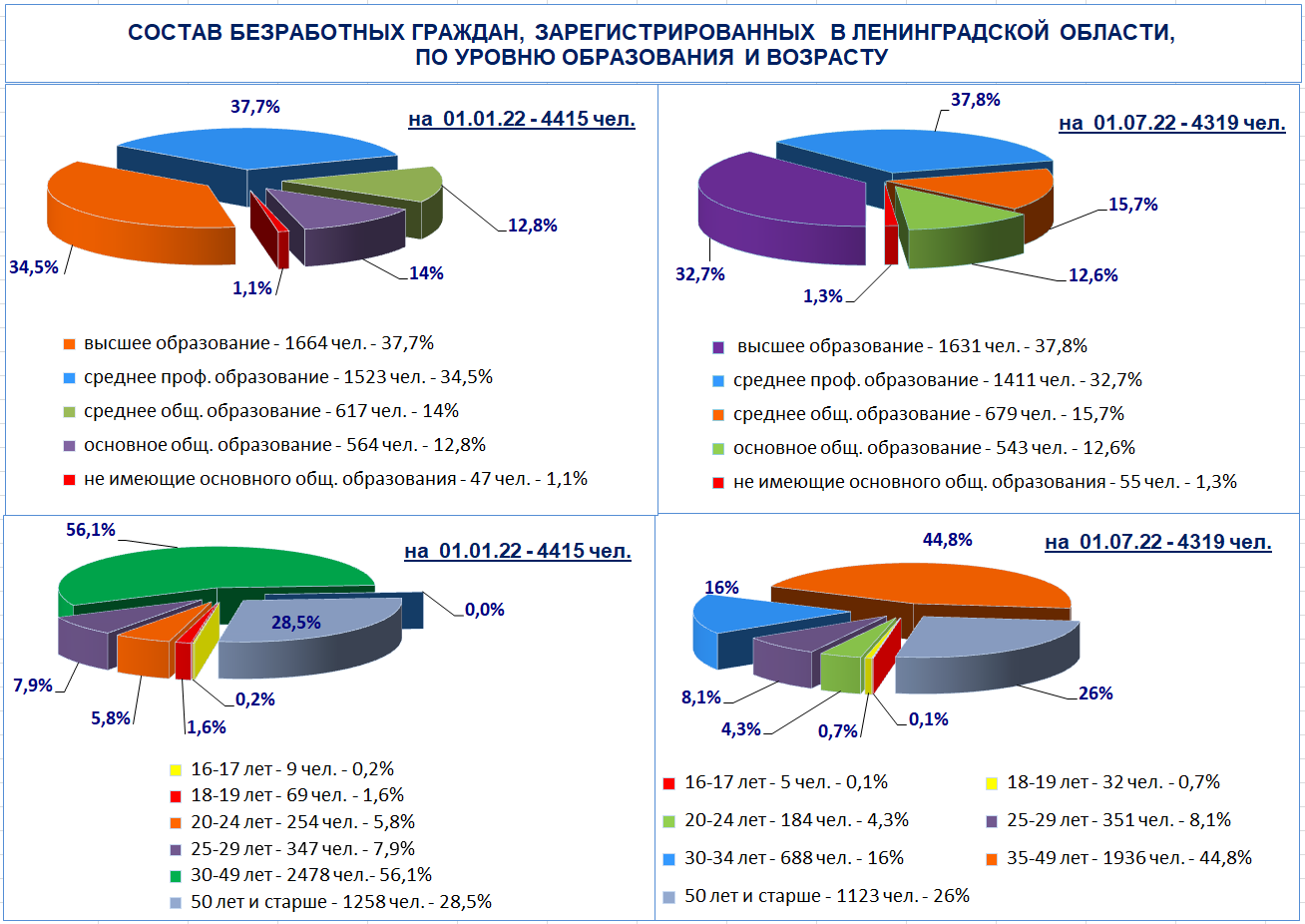 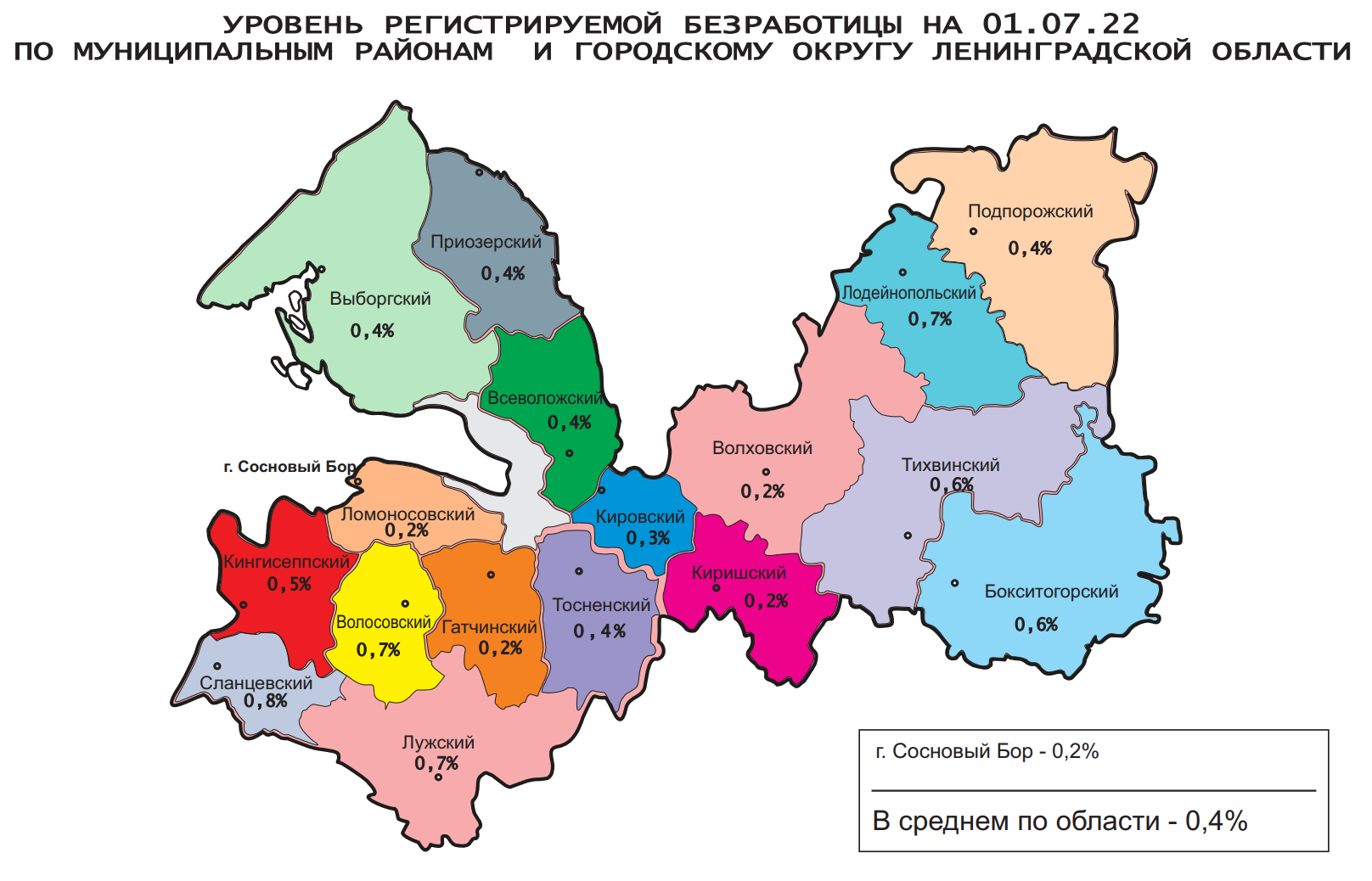 в том числе:в том числе:в том числе:в том числе:в том числе:в том числе:в том числе:в том числе:в том числе:в том числе:в том числе:в том числе:Продолжительность периода безработицыВсего безработных, чел.Всего безработных, чел.Всего безработных, чел.молодежь ввозрасте 16-29 лет, чел.молодежь ввозрасте 16-29 лет, чел.женщины, чел.женщины, чел.инвалиды, чел.инвалиды, чел.инвалиды, чел.жителисельской местности, чел.жителисельской местности, чел.жителисельской местности, чел.01.01.01.01.01.07.01.01.01.07.01.01.01.01.01.07.01.01.01.01.01.07.01.01.01.01.01.01.01.07.202220222022 20222022 202220222022 202220222022 2022202220222022 Всего по области4 4154 4154 3196795722 8032 8032 4733233232511 2321 2321 2321 284до 1 месяца626626995111177366366557434345178178178292от 1 до 4 месяцев2 3312 3312 2673803231 5211 5211 260155155100651651651693от 4 до 8 месяцев1 0411 04167417357675675431848448292292292191от 8 месяцев до 1 года264264272121214014016531314169696984более 1 года153153111331011016010101742424224Средняя продолжительность безработицы, мес.3,93,93,43,32,53,93,93,54,34,34,93,93,93,93,3Таблица 1Показатели, характеризующие изменение ситуации на рынке труда Ленинградской области, Показатели, характеризующие изменение ситуации на рынке труда Ленинградской области, Показатели, характеризующие изменение ситуации на рынке труда Ленинградской области, Показатели, характеризующие изменение ситуации на рынке труда Ленинградской области, Показатели, характеризующие изменение ситуации на рынке труда Ленинградской области, Показатели, характеризующие изменение ситуации на рынке труда Ленинградской области, Показатели, характеризующие изменение ситуации на рынке труда Ленинградской области, Показатели, характеризующие изменение ситуации на рынке труда Ленинградской области, Показатели, характеризующие изменение ситуации на рынке труда Ленинградской области, Показатели, характеризующие изменение ситуации на рынке труда Ленинградской области, Показатели, характеризующие изменение ситуации на рынке труда Ленинградской области, Показатели, характеризующие изменение ситуации на рынке труда Ленинградской области, муниципальных районов, городского округа  Ленинградской области за 1 полугодие 2021-2022 гг.муниципальных районов, городского округа  Ленинградской области за 1 полугодие 2021-2022 гг.муниципальных районов, городского округа  Ленинградской области за 1 полугодие 2021-2022 гг.муниципальных районов, городского округа  Ленинградской области за 1 полугодие 2021-2022 гг.муниципальных районов, городского округа  Ленинградской области за 1 полугодие 2021-2022 гг.муниципальных районов, городского округа  Ленинградской области за 1 полугодие 2021-2022 гг.муниципальных районов, городского округа  Ленинградской области за 1 полугодие 2021-2022 гг.муниципальных районов, городского округа  Ленинградской области за 1 полугодие 2021-2022 гг.муниципальных районов, городского округа  Ленинградской области за 1 полугодие 2021-2022 гг.муниципальных районов, городского округа  Ленинградской области за 1 полугодие 2021-2022 гг.муниципальных районов, городского округа  Ленинградской области за 1 полугодие 2021-2022 гг.муниципальных районов, городского округа  Ленинградской области за 1 полугодие 2021-2022 гг.МуниципальныеИщущие работуИщущие работу01.07.22  к 01.07.21,               %01.07.22  к 01.01.22,             %районы,Поставлено на учет, чел.Поставлено на учет, чел.Поставлено на учет, чел.Поставлено на учет, чел.1 полугодие 2022  к1 полугодие 2022  кСостоит на учете, чел.Состоит на учете, чел.Состоит на учете, чел.01.07.22  к 01.07.21,               %01.07.22  к 01.01.22,             %городской округ1 полугодие           2021 года1 полугодие           2021 года1 полугодие        2022 года1 полугодие        2022 года1 полугодие 2021,1 полугодие 2021,Состоит на учете, чел.Состоит на учете, чел.Состоит на учете, чел.01.07.22  к 01.07.21,               %01.07.22  к 01.01.22,             %1 полугодие           2021 года1 полугодие           2021 года1 полугодие        2022 года1 полугодие        2022 года%%на 01.07.21на 01.01.22на 01.07.2201.07.22  к 01.07.21,               %01.07.22  к 01.01.22,             %Б11223345678Бокситогорский 801801865865108,0108,0279221308110,4139,4Волосовский 83283270470484,684,635923529080,8123,4Волховский 1176117681681669,469,453425418234,171,7Всеволожский 557355734247424776,276,224441313183775,2139,9Выборгский 198719871091109154,954,980540445456,4112,4Гатчинский 268826881419141952,852,896538440742,2106,0Кингисеппский 99399373473473,973,930317126186,1152,6Киришский 86686655755764,364,322516217577,8108,0Кировский 1072107278878873,573,562322334254,9153,4Лодейнопольский 39539537137193,993,9149127156104,7122,8Ломоносовский 1056105658558555,455,419516215177,493,2Лужский 89189157757764,864,843339032174,182,3Подпорожский 43743732332373,973,997829496,9114,6Приозерский 64864841741764,464,430120217959,588,6Сланцевский 72972972572599,599,534819632994,5167,9Сосновоборский г.о.75275263763784,784,7185185203109,7109,7Тихвинский 75775767267288,888,832324930895,4123,7Тосненский 177217721280128072,272,269241645365,5108,9Итого по области2342523425168081680871,871,892605376645069,7120,0Таблица 2№МуниципальныеБезработные01.07.22 к01.07.22  кп/прайоны,Поставлено на учет, чел.Поставлено на учет, чел.Поставлено на учет, чел.1 полуг. 2021 к 1 полуг. 2022, %Состоит на учете, чел.Состоит на учете, чел.Состоит на учете, чел.Состоит на учете, чел.Состоит на учете, чел.01.07.21,01.01.22,городской округ1 полуг.          2021 года1 полуг.          2021 года1 полуг.            2022 года1 полуг. 2021 к 1 полуг. 2022, %Состоит на учете, чел.Состоит на учете, чел.Состоит на учете, чел.Состоит на учете, чел.Состоит на учете, чел.%%1 полуг.          2021 года1 полуг.          2021 года1 полуг.            2022 года1 полуг. 2021 к 1 полуг. 2022, %на 01.07.21на 01.07.21на 01.01.22на 01.01.22на 01.07.22АБ112344556781.Бокситогорский 35035026074,321721718518517580,694,63.Волосовский 32832828887,826226220820819072,591,34.Волховский 39739723258,429929916616613545,281,35.Всеволожский 27872787167460,11678167811561156121372,3104,96.Выборгский 85785747555,455655636036037467,3103,97.Гатчинский 75675636448,149549530230227655,891,48.Кингисеппский 33733733599,420020014614619798,5134,99.Киришский 27827814150,71571571281288554,166,410.Кировский 43643627061,928628619319318464,395,311.Лодейнопольский 18118116189,0108108112112116107,4103,612.Ломоносовский 20920912861,21261261171178164,369,213.Лужский 44744736481,431231227827826083,393,514.Подпорожский 13613610174,37171727275105,6104,215.Приозерский 32532519158,824524516116114659,690,716.Сланцевский 29729726488,920620616016017283,5107,517.Сосновоборский г.о.21121110348,81351351221227656,362,318.Тихвинский 40140130776,625425423523523291,398,719.Тосненский 76876843756,952652631431433263,1105,7Итого по области95019501609564,26133613344154415431970,497,8Таблица 3№МуниципальныеТрудоустроеноТрудоустроеноп/прайоны,всего, чел. всего, чел. всего, чел. 1 полугодие  2022 года к 
1 полугодие 2021 года, %Отношение трудоустроенных к ищущим работу гражданам за,                                                                         %Отношение трудоустроенных к ищущим работу гражданам за,                                                                         %Отношение трудоустроенных к ищущим работу гражданам за,                                                                         %городской округ1 полугодие  2022 года к 
1 полугодие 2021 года, %Отношение трудоустроенных к ищущим работу гражданам за,                                                                         %Отношение трудоустроенных к ищущим работу гражданам за,                                                                         %Отношение трудоустроенных к ищущим работу гражданам за,                                                                         %1 полугодие  2021 года1 полугодие  2021 года1 полугодие  2022 года1 полугодие  2022 года к 
1 полугодие 2021 года, %Отношение трудоустроенных к ищущим работу гражданам за,                                                                         %Отношение трудоустроенных к ищущим работу гражданам за,                                                                         %Отношение трудоустроенных к ищущим работу гражданам за,                                                                         %1 полугодие  2021 года1 полугодие  2021 года1 полугодие  2022 года1 полугодие  2022 года к 
1 полугодие 2021 года, %1 полугодие 2021 года1 полугодие  2022 года1 полугодие  2022 годаAБ11234551.Бокситогорский 408408579141,950,966,966,92.Волосовский 44344333375,253,247,347,33.Волховский 59759750684,850,862,062,04.Всеволожский 26912691115142,848,327,127,15.Выборгский 82182163377,141,358,058,06.Гатчинский 1041104170868,038,749,949,97.Кингисеппский 53753743080,154,158,658,68.Киришский 45445431569,452,456,656,69.Кировский 49949934468,946,543,743,710.Лодейнопольский 24624617972,862,348,248,211.Ломоносовский 37737730480,635,752,052,012.Лужский 39639620852,544,436,036,013.Подпорожский 22722720992,151,964,764,714.Приозерский 32532523371,750,255,955,915.Сланцевский 31431427988,943,138,538,516.Сосновоборский г.о.49349333868,665,653,153,117.Тихвинский 295295331112,239,049,349,318.Тосненский 94294259262,853,246,346,3Итого по области1110611106767269,147,445,645,6Таблица 4№Муниципальные     Наличие свободных рабочих мест, ед.     Наличие свободных рабочих мест, ед.     Наличие свободных рабочих мест, ед.     Наличие свободных рабочих мест, ед.     Наличие свободных рабочих мест, ед.     Наличие свободных рабочих мест, ед.     Наличие свободных рабочих мест, ед.     Наличие свободных рабочих мест, ед.     Наличие свободных рабочих мест, ед.Уровень регистриремой безработицы, %Уровень регистриремой безработицы, %Уровень регистриремой безработицы, %Уровень регистриремой безработицы, %Уровень регистриремой безработицы, %п/прайоны,01.07.22 к01.07.22 к01.07.22 кувелич.(+), уменьш.(-) на пунктыувелич.(+), 
уменьш. (-) на пунктыгородской округ на 01.07.21 на 01.07.21на 01.01.22на 01.01.22на 01.07.22на 01.07.2201.07.21,01.07.21,01.01.22,  на 01.07.21на 01.01.22на 01.07.22увелич.(+), уменьш.(-) на пунктыувелич.(+), 
уменьш. (-) на пункты%%%01.07.22-01.07.2101.07.22-01.01.22АБ1122334456789101.Бокситогорский 390390462462557557142,8142,8120,60,80,70,6-0,2-0,12.Волосовский 513513603603765765149,1149,1126,91,00,80,7-0,3-0,13.Волховский 149014901 6591 6591 5101 510101,3101,391,00,50,30,2-0,3-0,14.Всеволожский 537953794 9794 9796 6726 672124,0124,0134,00,70,40,4-0,30,05.Выборгский 131513151 0021 0021 0741 07481,781,7107,20,50,30,4-0,10,16.Гатчинский 224222421 6281 6281 9371 93786,486,4119,00,30,20,2-0,10,07.Кингисеппский 1972619726326383263829 39529 395149,0149,090,10,50,30,50,00,28.Киришский 71371340240258658682,282,2145,80,40,30,2-0,2-0,19.Кировский 13781378165216521 0631 06377,177,164,30,50,30,3-0,20,010.Лодейнопольский 281281272272339339120,6120,6124,60,60,70,70,10,011.Ломоносовский 16731673167616761 5421 54292,292,292,00,30,30,2-0,1-0,112.Лужский 96296272472486186189,589,5118,90,80,70,7-0,10,013.Подпорожский 28628623623621921976,676,692,80,40,40,40,00,014.Приозерский 90190166166174974983,183,1113,30,70,50,4-0,3-0,115.Сланцевский 55555533933943843878,978,9129,20,90,70,8-0,10,116.Сосновоборский г.о.180818081 5281 5281 5361 53685,085,0100,50,40,30,2-0,2-0,117.Тихвинский 118811882 3902 39071371360,060,029,80,60,60,60,00,018.Тосненский 189118911 8691 8691 7411 74192,192,193,20,70,40,4-0,30,0Итого по области426914269154720547205169751697121,1121,194,50,60,40,4-0,20,0